 POWIATOWY URZĄD PRACY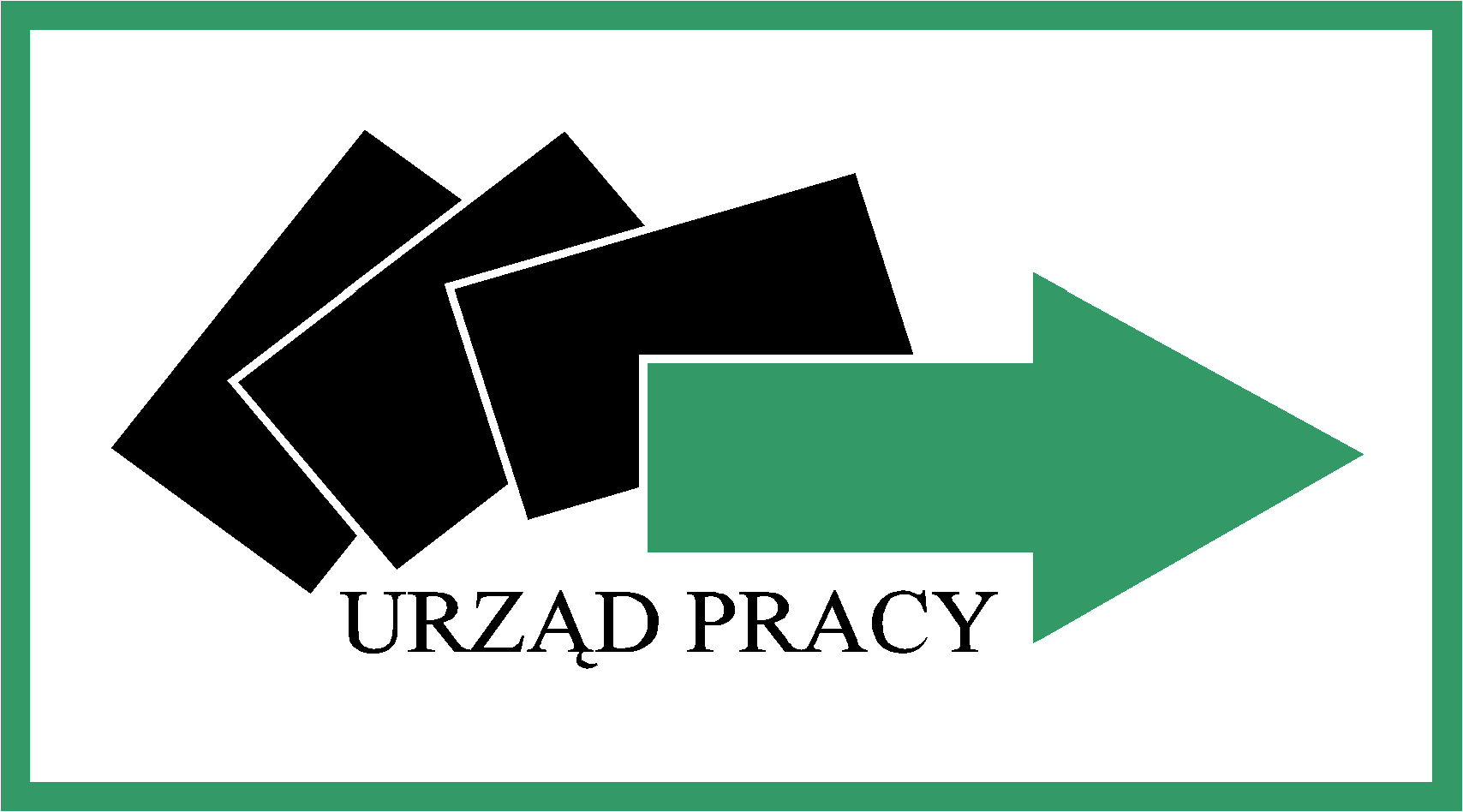 62-100 Wągrowiec, Kolejowa 22, tel/fax  /067/ 26 21 081powa@praca.gov.pl                                                                                                      Załącznik nr 8 do SIWZ                                                                                   CAZ-633/01/02/AR/2011/ZP                                                                                               Program Specjalny „Kobiety nad Nielbą”współfinansowany ze środków rezerwy Funduszu Pracy						     Umowa nr  					     zawarta w dniu pomiędzy Starostą Wągrowieckim, w imieniu którego działa Dyrektor PowiatowegoUrzędu Pracy w Wągrowcu -  Beata Korpowska, zwany dalej w umowie Zamawiającym ,a………………………………………………………………..................................................... reprezentowanym przez ………………………………………………………..  zwanego dalej Wykonawcą w sprawie organizacji szkolenia.§ 1Przedmiotem umowy jest przeprowadzenie przez Wykonawcę na rzecz Zamawiającego szkolenia:				                 / nazwa szkolenia/szkoleń/zgodnie z programem określonym w ofercie szkoleniowej, będącej odpowiedzią na przeprowadzone przez Zamawiającego – postępowanie o udzielenie zamówienia publicznego.Wykonawca  oświadcza, iż posiada uprawnienia oraz odpowiednie kwalifikacje i warunki do należytego starannego wykonania zlecenia.  Wykonawca nie może przenieść na osobę trzecią praw i obowiązków wynikających z niniejszej umowy, w całości lub w części.§ 2Szkoleniem obejmuje się ………90…………………. osób bezrobotnych, skierowanych przez Powiatowy Urząd Pracy w Wągrowcu w ……5……. grupach gwarantujących należyte opanowanie programu przewidzianego  szkoleniem.                                                      I grupa -                                                       II grupa –                                                     III grupa -                                                      IV grupa -  Termin i miejsce szkolenia : …V grupa - ………………………………………………………Szkolenie dla każdej grupy obejmuje:  ……………godzin.Zakres szkolenia obejmuje: program szkolenia zawarty w ofercie szkoleniowej   ………………………………………………………………………………………………§ 31. Podstawą przyjęcia na szkolenie jest skierowanie na szkolenie dla osób bezrobotnych - wydane przez  Zamawiającego oraz imienny wykaz osób skierowanych na szkolenie – wystawiony przez  Zamawiającego. 2. Program szkolenia oraz kalkulacje jego kosztów uzgodniono na podstawie oferty szkoleniowej.3. Wykonawca zobowiązuje się do dokładnego dokumentowania preliminowanych wydatków na szkolenie.Wykonawca zobowiązuje się do przechowywania wszystkich dokumentów związanych ze szkoleniem o którym mowa w § 1  do 31.12.2016r.                                                                              § 4Wykonawca zobowiązuje się:                                        1.do wykonywania czynności będących przedmiotem umowy z należytą starannością, czuwania nad prawidłową realizacją zawartej umowy, oraz prowadzenia dokumentacji przebiegu szkolenia, a      w  szczególności : - dziennika zajęć edukacyjnych zawierającego tematy i wymiar godzin zajęć  edukacyjnych oraz listę obecności zawierającą: imię, nazwisko i podpis uczestnika szkolenia, ilość godzin zajęć- protokołu i karty ocen z okresowych sprawdzianów i efektów kształcenia oraz  egzaminu końcowego, jeżeli zostały przeprowadzone- rejestru wydawanych zaświadczeń lub innych dokumentów potwierdzających ukończenie szkolenia i uzyskanie kwalifikacji, zawierającego: numer, imię i nazwisko oraz numer PESEL uczestnika szkolenia, a przypadku cudzoziemca numer dokumentu stwierdzającego tożsamość, oraz nazwę szkolenia i datę wydania zaświadczenia2.do indywidualizacji kształcenia poprzez prowadzenie systematycznej oceny postępów poszczególnych uczestników  i zwiększenie pomocy wobec osób mających trudności w procesie nauczania3.do bieżącego i niezwłocznego (w ciągu 2 dni roboczych) informowania Zamawiającego imiennie o nieobecności na szkoleniu osób skierowanych przez Zamawiającego, niezgłoszeniu się tych osób na szkolenie lub też rezygnacji z uczestnictwa w kursie w trakcie jego trwania- pod rygorem odmowy przez Zamawiającego zapłaty za szkolenie tych osób,4.do powiadomienia Zamawiającego, na 3 dni wcześniej, o dacie i godzinie oceny końcowej uczestników szkolenia5. poddania się kontroli dokonywanej przez Zamawiającego oraz  inne podmioty uprawnione         w zakresie prawidłowości realizacji szkolenia. Kontrola może zostać przeprowadzona zarówno      w siedzibie Wykonawcy jak i w miejscu prowadzenia szkolenia.6. do zapewnienia kontrolującym prawa wglądu we wszystkie dokumenty związane z realizacją szkolenia przez cały okres wskazany § 2 ust. 2 i w § 4 ust. 4.7. do ubezpieczenia od następstw nieszczęśliwych wypadków uczestnika/ów szkolenia, którym nie przysługuje stypendium oraz którym przysługuje stypendium w przypadku podjęcia zatrudnienia, innej pracy zarobkowej lub działalności gospodarczej.Zapłata należności za zorganizowanie szkolenia obejmuje koszty ubezpieczenia od następstw nieszczęśliwych wypadków uczestnika szkolenia, powstałych w związku ze szkoleniem oraz w drodze do miejsca szkolenia i z powrotem, tylko w przypadku, gdy wydatek z tego tytułu został poniesiony i udokumentowany. Informacja o konieczności ubezpieczenia uczestnika/ów szkolenia zostanie przekazana Wykonawcy Przez Zamawiającego pisemnie.                                                                         § 5Zamawiający zastrzega  sobie :prawo ciągłego sprawdzania stanu wykonywania umowy, przebiegu i efektywności szkolenia oraz frekwencji uczestników, prawo uczestnictwa w ocenie końcowej uczestników kursu,prawo niezwłocznego rozwiązania umowy w razie nienależytego jej wykonywania przez Wykonawcę po uprzednim pisemnym zawiadomieniu o stwierdzonych nieprawidłowościach            i nieprzedstawieniu zadowalającego wyjaśnienia tych nieprawidłowości.                                                                        § 6Wykonawca zobowiązuje się do zapłaty kary umownej:za odstąpienie przez którąkolwiek ze stron od umowy z przyczyn leżących po stronie Wykonawcy, w wysokości 10% łącznej ceny brutto umowy, określonej w § 8 pkt. 1 umowy;w przypadku niezrealizowania albo nienależytego wykonania usługi w terminie określonym      w § 2 pkt. 2 , Wykonawca zobowiązany jest zapłacić Zamawiającemu karę umowną w wysokości 10% łącznej ceny brutto umowy, określonej w § 8 pkt. 1 umowy;Zamawiający zastrzega sobie prawo dochodzenia odszkodowania na zasadach ogólnych,           w wysokości przekraczającej kary umowne.                                                                        § 71.Każdy uczestnik szkolenia, po pozytywnym jego ukończeniu otrzymuje zaświadczenie  ukończenia szkolenia.2. Wykonawca  przekazuje do Zamawiającego raport ze szkolenia, który zawiera w szczególności:- kopię, potwierdzoną za zgodność z oryginałem, dziennika zajęć edukacyjnych zawierającego tematy i wymiar godzin zajęć  edukacyjnych oraz listę obecności zawierającą: imię, nazwisko           i podpis uczestnika szkolenia, ilość godzin zajęć (listę obecności za dany  miesiąc szkolenia należy dostarczyć do 2 dnia następnego miesiąca szkolenia),- protokołu i karty ocen z okresowych sprawdzianów i efektów kształcenia oraz  egzaminu końcowego, jeżeli zostały przeprowadzone- rejestru wydawanych zaświadczeń lub innych dokumentów potwierdzających ukończenie szkolenia i uzyskanie kwalifikacji, zawierającego: numer, imię i nazwisko oraz numer PESEL uczestnika szkolenia, a przypadku cudzoziemca numer dokumentu stwierdzającego tożsamość, oraz nazwę szkolenia i datę wydania zaświadczenia- potwierdzenie odbioru materiałów przez uczestników szkolenia- ankiety podsumowujące szkolenie                                                                        § 8Zamawiający pokryje koszty szkolenia w wysokości zgodnej  z preliminarzem                                         I grupa –                                        II grupa –                                       III grupa –                                       IV grupa - w wysokości ................  V grupa - ...........................................................................................                                         I grupa –                                        II grupa –                                       III grupa –                                       IV grupa - słownie: ..........................V grupa - ...............................................................................................w ciągu 14 dni od daty otrzymania prawidłowo wystawionej faktury – rachunku wraz                         z preliminarzem kosztów oraz przyjęcia  przez Powiatowy Urząd Pracy w Wągrowcu raportu          z  przeprowadzonego szkolenia dla każdej z grup osób (wymieniony w § 7 pkt 2). W razie braku środków Zamawiający zastrzega sobie możliwość zapłaty kosztów szkolenia w terminie późniejszym niż wyżej określono.				2. Koszt osobogodziny szkolenia wynosi ………………………….………………………………….3.Należność Zamawiający  ureguluje przelewem na konto Wykonawcy nr:………………………………………………………………………………………………………..                                                                             § 91. Zamawiający wskazuje do współpracy.....................................................................................								        /upoważniony reprezentant/ 2. Wykonawca wskazuje do współpracy......................................................................................                                                                                       	 / upoważniony reprezentant /                                                                           § 10 Zmiany do niniejszej umowy mogą nastąpić za zgodą obu stron w formie pisemnego Aneksu pod  rygorem nieważności.                                                                           § 11W sprawach nieuregulowanych umową obowiązują przepisy regulujące kwestie udzielania zamówień publicznych, a w zakresie niesprzecznym z tymi przepisami, obowiązują przepisy Kodeksu Cywilnego.                                                                           § 12Załącznik do niniejszej umowy stanowią :program szkoleniawzór ankiety dla uczestników szkolenia służącej do oceny szkoleniawzór zaświadczenia potwierdzającego ukończenie szkolenia                                                                            § 13Umowę sporządzono w trzech jednobrzmiących egzemplarzach, jeden dla Wykonawcy i dwa dla Zamawiającego. 	Zamawiający                                                         		     Wykonawca................................................	                                               ..........................................